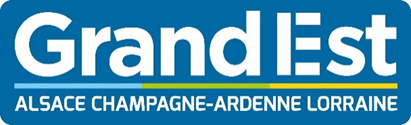 PROJET DE RECHERCHE DOCTORAL -CAMPAGNE 2019 - GRILLE D’ÉVALUATIONIDENTIFICATION DU PROJET DOCTORALIDENTIFICATION DU PROJET DOCTORALLibellé du projet doctoralDirecteur de thèseExpert(e)Critères d‘évaluation:Critères d‘évaluation:Points:1.  Qualité et intérêt scientifique : Originalité, émergence d’une thématique, caractère novateur du projet, caractère d’excellence, faisabilité, pertinence - 60 mots minimum1.  Qualité et intérêt scientifique : Originalité, émergence d’une thématique, caractère novateur du projet, caractère d’excellence, faisabilité, pertinence - 60 mots minimum40%…/402.1 Qualité de l’équipe d’accueil : Qualité de l’équipe d’accueil et adéquation de l’équipe avec le projet proposé, reconnaissance du laboratoire, taux d’encadrement (doctorants/HDR - Habilitation à Diriger des Recherches) dans l’équipe, publications récentes de l’équipe relatives au sujet, dimension partenariale (…) 2.2. Encadrement du projet doctoral - Moyens mis en oeuvre pour accompagner le doctorant, implication du directeur de thèse dans l’accueil, l’intégration, accompagnement du doctorant sur le projet et y compris en terme de perspectives professionnelles 100 mots minimum2.1 Qualité de l’équipe d’accueil : Qualité de l’équipe d’accueil et adéquation de l’équipe avec le projet proposé, reconnaissance du laboratoire, taux d’encadrement (doctorants/HDR - Habilitation à Diriger des Recherches) dans l’équipe, publications récentes de l’équipe relatives au sujet, dimension partenariale (…) 2.2. Encadrement du projet doctoral - Moyens mis en oeuvre pour accompagner le doctorant, implication du directeur de thèse dans l’accueil, l’intégration, accompagnement du doctorant sur le projet et y compris en terme de perspectives professionnelles 100 mots minimum30%…/303. Perspectives du projet : Applications potentielles; retombées économiques, sociétales, environnementales - 60 mots minimum3. Perspectives du projet : Applications potentielles; retombées économiques, sociétales, environnementales - 60 mots minimum10%…/104. Evaluation/classement/avis de l’ED et/ou de l’établissement4. Evaluation/classement/avis de l’ED et/ou de l’établissement20%…/20Nombre de points en total:100%      …/100100%      …/100Synthèse de l'évaluation : Synthèse de l’évaluation (points forts, points faibles, convergence ou non avec l’appréciation de l’université/EPST.  (80 mots minimum)Synthèse de l'évaluation : Synthèse de l’évaluation (points forts, points faibles, convergence ou non avec l’appréciation de l’université/EPST.  (80 mots minimum)Synthèse de l'évaluation : Synthèse de l’évaluation (points forts, points faibles, convergence ou non avec l’appréciation de l’université/EPST.  (80 mots minimum)Synthèse de l'évaluation : Synthèse de l’évaluation (points forts, points faibles, convergence ou non avec l’appréciation de l’université/EPST.  (80 mots minimum)